СБОРКИ МНОГОЗОНОВЫЕ 301СБ ТИПА ТХА-К, ТХК-К, ТНН, ТЖК, ТСП, УТП, УТС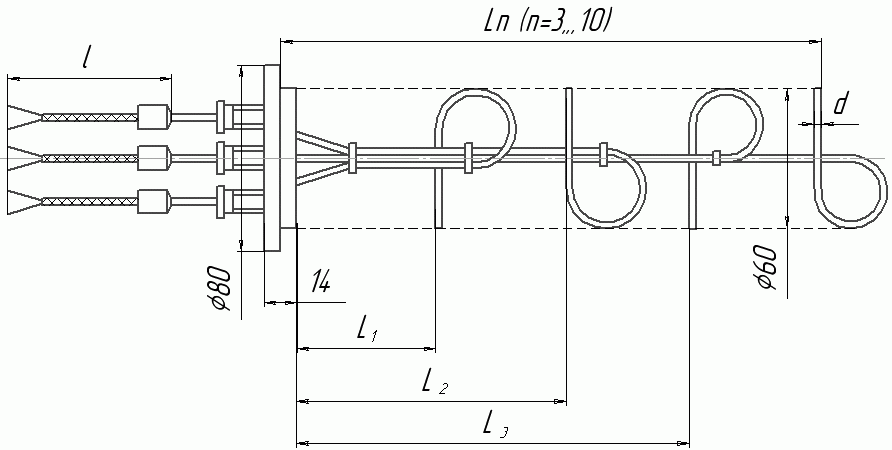 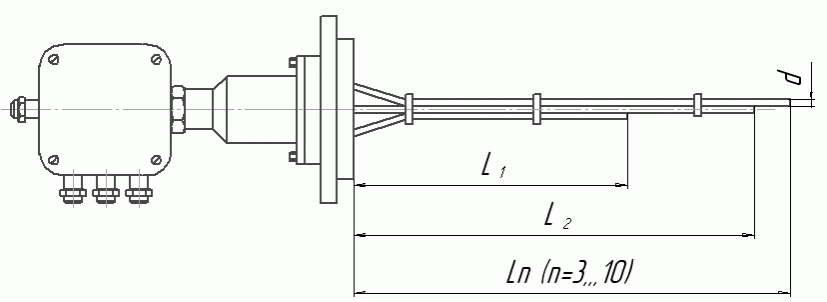 Предназначены для измерения температуры вдоль оси: печей термообработки, реакторов каталитического синтеза нефтепродуктов,  различных резервуаров и т.п. Состоят из нескольких термопреобразователей различной монтажной длины. Число зон измерения равно числу термопреобразователей. Могут размещаться в термокарманах или разводиться по зонам измерения. Примеры конструктивных исполнений изображены на рис.1, 2, 3. Многозоновые сборки изготавливаются на основе преобразователей термоэлектрических ТХА-К.301, ТХК-К.301, ТЖК-301, ТНН-301, термопреобразователей сопротивления ТСПв-1388-071. Все вышеперечисленные термопреобразователи могут применяться с измерительными преобразователями.Многозоновые сборки изготавливаются по индивидуальным чертежам, согласованным с заказчиком (последняя цифра в примере записи обозначения при заказе означает номер согласованного чертежа).Технические характеристики термопреобразователейДиапазон измеряемых температур:Показатель тепловой инерции:- для преобразователей термоэлектрических: не более 3 сек
- термопреобразователей сопротивления: не более 8 секПримеры записи обозначения датчиков при заказеДля ТХА-К, ТХК-К, ТЖК, ТНН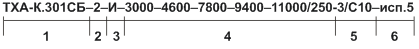 Тип датчика, модификацияКласс допуска (1 или 2 для ТХА-К, ТЖК, ТНН; 2 – для ТХК-К)Вид рабочего спая ( И – изолированный, Н – неизолированный )Длины зон измерения L1, L2 и т. д., мм / длина l, ммДиаметр d, мм / материал защитной арматуры (см. табл.1)Номер конструкторской документацииДля ТСП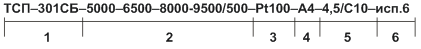 Тип датчика, модификацияДлины зон измерения L1, L2 и т. д., мм / длина l, ммНСХ по ГОСТ 6651-2009Класс допуска / схема соединений по ГОСТ 6651-2009Диаметр d, мм / материал защитной арматуры (см. табл.1)Номер конструкторской документацииДля ТХА-К, ТХК-К, ТЖК, ТНН с унифицированным выходным сигналом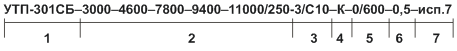 Тип датчика, модификацияДлины зон измерения L1, L2 и т. д., мм / длина l, ммДиаметр d, мм / материал защитной арматуры (см. табл.1)НСХ первичного преобразователя по ГОСТ 6616-94Диапазон измерения температурыКласс точности (см. раздел 4 каталога )Номер конструкторской документацииДля ТСП с унифицированным выходным сигналом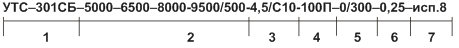 Тип датчика, модификацияДлины зон измерения L1, L2 и т. д., мм / длина l, ммДиаметр d, мм / материал защитной арматуры (см. табл.1)НСХ первичного преобразователя по ГОСТ 6651-2009Диапазон измерения температурыКласс точности (см. раздел 4 каталога)Номер конструкторской документацииТипДиапазон измеряемых температур,  °СНоминальная температура применения, °СМатериал защитной оболочкиТХА-К-40…+800+600С321 – сталь AISI 321ТХА-К-40…+900+700С316 – сталь AISI 316ТХА-К-40…+1000+800С310 – сталь AISI 310ТХА-К-40…+800+450С10 – сталь 12Х18Н10ТТХА-К-40…+1100+900Т600 – сплав Inconel 600ТХА-К-40…+1000+750Т78 – сталь ХН78ТТХК-К-40…+600+450С10 – сталь 12Х18Н10ТТЖК-40…+600+450С321–сталь AISI 321,С316–сталь AISI 316ТНН-40…+800+600С321 – сталь AISI 321ТНН-40…+900+700С316 – сталь AISI 316ТНН-40…+1000+900С310 – сталь AISI 310ТНН-40…+1100+1000Т600 – сплав Inconel 600ТСП (50П, 100П, Pt100, Pt500)-50…+400+250С10 – сталь 12Х18Н10Т